Ram Babu SoniBudhwara ward 7,Near old Police StationRahatgarh Dt. Sagar (MP)E-mail :ramsoni.soni75@gmail.comMobile: +91 7067868575,9753333357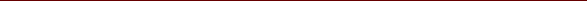 ObjectiveAn organized professional with proven teaching guidance, and counselling skills. Possess a strong track record in improving test scores and teaching effectively. Skilled at communicating Complex information in a simple and entertaining manner. Looking to contribute my knowledge and skills in academy that offers a genuine opportunity for career progression.Personal SkillsNeed analysis, Team Management, Relationship Management, Flexible, Quick learner, Self motivated, Creative, Honest.Professional experienceMPPSC Examinations Wrote MPPSC mains 2013 (Subjects- Sociology and Military Science).Wrote MPPSC mains 2014.Wrote MPPSC mains 2016.Wrote MPPSC mains 2017.Lakshya Academy (Sagar)Working as a full time Teacher From 01/04/2017 to 30/11/2018Responsibilities:Assess and look after 80+ students progress throughout the course and work closely with other staff to efficiently plan and coordinate work.Provide informative presentations to students regarding different areas of studies  and ensure that all students fully comprehend all aspects.Carrying out Management Activities.To co ordinate with the internal set up.Nestle India Ltd. Goa,Mehsana(Gujarat)Worked as Territory sales Officer since (12th July. 2013 to 10TH February  2016)Responsibilities:To manage the present Dealer Network.To expand network in terms of new dealers in the assigned territory.To conduct regular meetings with influencers such as distributors,retailers for business development.To ensure placement of new products as per company norms.To brief the dealers on promotional schemes and motivate them for qualification. To meet the day to day requirements in terms of getting orders from the dealers and collecting payments and reducing outstanding.To attend and resolve the customer complaints in stipulated time frame.Academic ProfilePost Graduation (M.B.A.) :Masters of Business and Administration (Marketing Management) from Prestige institute of Management & Research, Indore (2010-2012)Graduation (B.B.A):Bachelor of Business Administration Prestige institute of Management & Research, Indore (2006-2009)Higher Secondary: St.Thomas Convent Higher Secondary School, Begumganj Dt.RaisenHigh school: St.Thomas Convent Higher Secondary School, Begumganj Dt.RaisenComputer ProficiencyWorking knowledgeTraining/Projects	45 days of Summer Internship in Amul India Indore in sales section.Project Title: - Study of all the products which come under sales section at Amul India and analyse the best selling product.Achievements/Extra Curricular ActivitiesAchieved Ever highest sales record for three months in the financial year 2014-15Member of the Rotaract Club, PIMR Student placement Coordinator in placement cell Discipline Committee Coordinator at PIMR Manthan 2006,2007,2008,2009,2010,2011,2012.Personal Profile(Ram Babu Soni ) Fathers Name:Shri Shivkant SoniDate of Birth:11th October, 1988Per. Address:Budhwara Ward 7,Rahatgarh Dt. SagarNationality:IndianSex:MaleMarital Status:MarriedHobbies:Pet Lover,Social Works,Spending time with Children.Language Known:English, Hindi